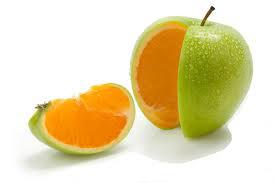 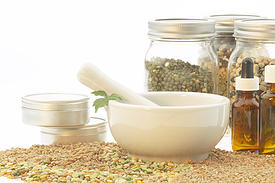 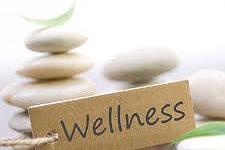 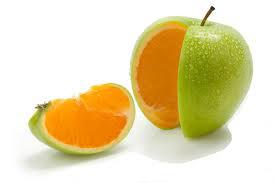 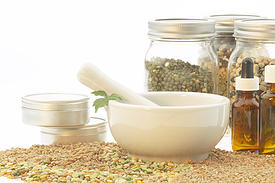 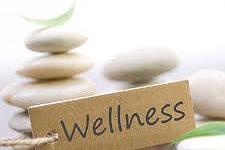 Food Log for: Date:  Activity: Water/Fluids: How I felt today: TimeFood eaten & quantityWhy I ate